                      History and Geography Long Term Plans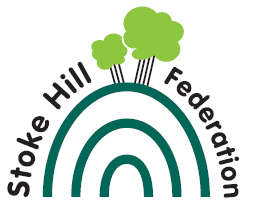 History ObjectiveHow this will be achievedGeography ObjectiveHow this will be achievedYear 3Stone Age to Iron Age BritainEarly ancient civilisation - EgyptTrip - Heatree roundhouse.Bronze age day. Food, Art, Music based on bronze age.Prehistoric beasts and cave paintings.RAMM visitor in for workshop. Building pyramids linking with science and engineering.Locate world’s countries focus on Europe, physical and human featuresDescribe and understand volcanoes, mountains, riversUse 8 points of a compass, symbols and keysStoke Hill ObjectiveComputing – Create an interactive map of Europe. Click on country to reveal name.Create own country thinking about human and physical features including mountains and rivers. Shoe box models and link to drama, exploring their country. Making volcanoesCountries of the Rugby World CupRio Olympics.Year 4British History – Roman Empire and the impact on Britain (Exeter)Broader History Study – Ancient GreeksStoke Hill ObjectiveRoman wall walk, RAMM. Roads in Britain. Mosaics link to art.Myths linked to literacy and mazes DT. Greek stories. Mathematicians. Amphitheatres. Legacy – Olympics.Should we uncover the Roman Baths in Exeter? Look at Roman baths in Bath.Locate world’s countries focus on Americas, physical and human featuresDescribe and understand climate, earthquakes, water cycleStudy a region of the UKUse fieldwork to observe, measure and recordStoke Hill ObjectiveSouth America and link to Brazil for Rainforest and Olympics topics.Earthquake day – where in the world maps, safety drills as a class.Climate of rainforest, collect rain in Exeter. Compare and contrast.Roman wall walk. Baths – case study impact on cathedral debate tourist potential. Compare Exeter to Exmouth / Jurassic Coast tourist potential (possible boat trip TBC).Compare city to coast.Year 5British History – Anglo-Saxon and VikingsA local history study – Exeter BlitzStoke Hill ObjectiveLink to English -Dragons truthLongboats, shields and weaponsLink to Science topic- Forces including water/air resistance Anglo Saxon catapults  (ART/DT)Walk around Exeter (Redcoats). RAMM trip. Evacuation- children moving to Devon.How the Blitz changed the shape of Exeter. Cross curricular writing- Name and locate cities, regions of the UKUnderstand biomes, vegetation belts, land use, economic activity and distribution of resourcesUnderstand latitude, longitude, Equator, hemispheres, tropics and time zonesStoke Hill ObjectiveLink this to both History topics:Where the Saxons and Vikings settled and why. Names of towns.Link to evacuation in the War as well.Eden Project links to Geography and Science topics. (Spring Term)Looking at maps as to where the Vikings settled (latitude/longitude)Where the Saxons and Vikings came from. Countries of the Rugby World Cup (Autumn Term)Year 6British History – An extended period studyWW1 Broader History Study – Discovery of AmericaStoke Hill ObjectiveAutumn term topic with cross curricular writing. (Autumn 1) – Explore the causes of WWI and the significant events such as Christmas in the trenches and War Game. Life in the trenches and detailed look at The Battle of the Somme. Use map skills to explore how Europe changed and how this effect spread across the world including the Versailles peace treaty. Latin America (spring/summer) – Explore how Columbus discovered America and how the Spanish influence spread across the world. Understand how much of this is still evident today. Study Latin American art and music alongside. Study a region of Europe and AmericasUse 4 and 6 figure grid references on OS mapsUse fieldwork to record and explain areasStoke Hill ObjectiveThe impact of Spanish lifestyles on Mexico. The defeating of the Aztecs. (spring/summer)Dartmoor trip (summer 2) – map skills, 4 and 6 figure grid references, OS map symbols, land use, rock types, route planning and the impact of tourism on Dartmoor. May include a brief history of Dartmoor to give modern day use a context.  